Lesson 4:  Efficiently Adding Integers and Other Rational NumbersProblem Set Find the sum.  Show your work to justify your answer.Which of these story problems describes the sum ?  Check all that apply.  Show your work to justify your answer.
_______ Jared’s dad paid him  for raking the leaves from the yard on Wednesday.  Jared spent  at the movie theater on Friday.  How much money does Jared have left? _______ Jared owed his brother  for raking the leaves while Jared was sick.  Jared’s dad gave him for doing his chores for the week.  How much money does Jared have now?_______ Jared’s grandmother gave him  for his birthday.  He bought worth of candy and spent another on a new comic book.  How much money does Jared have left over?Use the diagram below to complete each part.
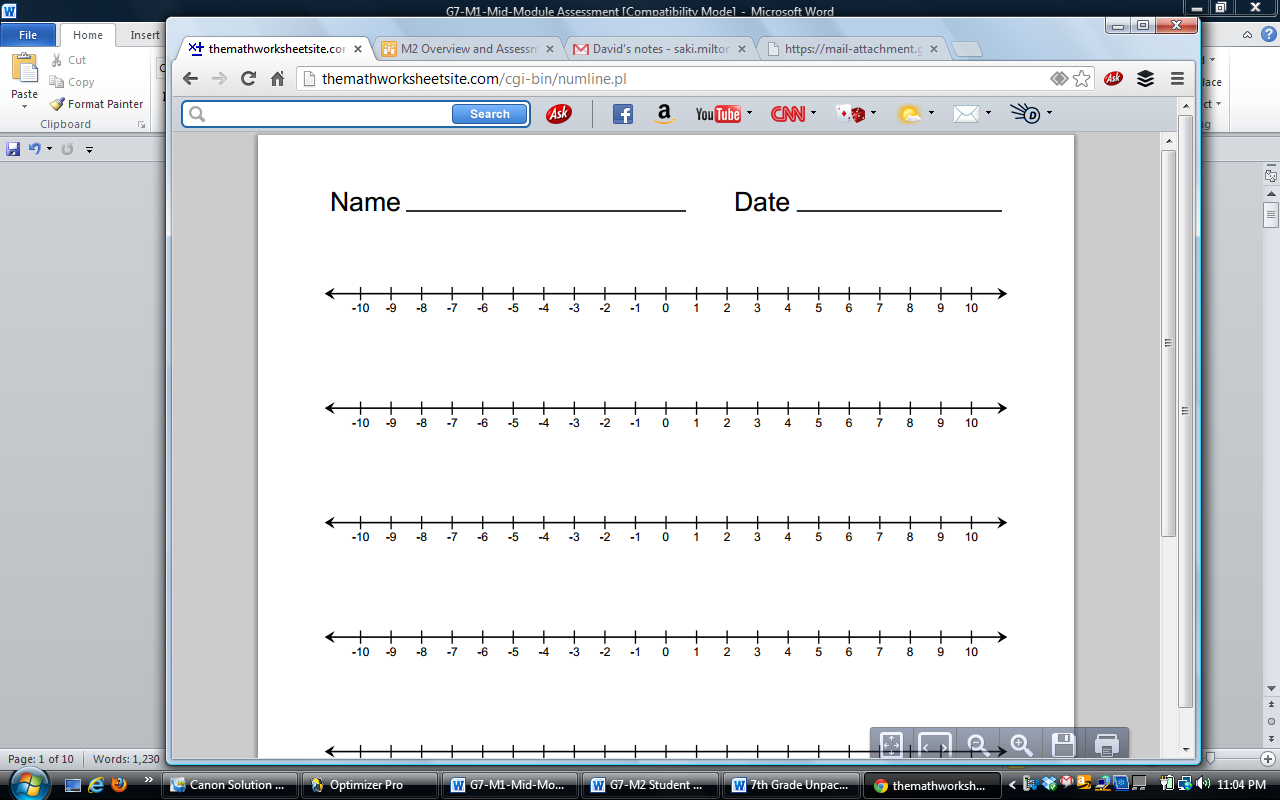 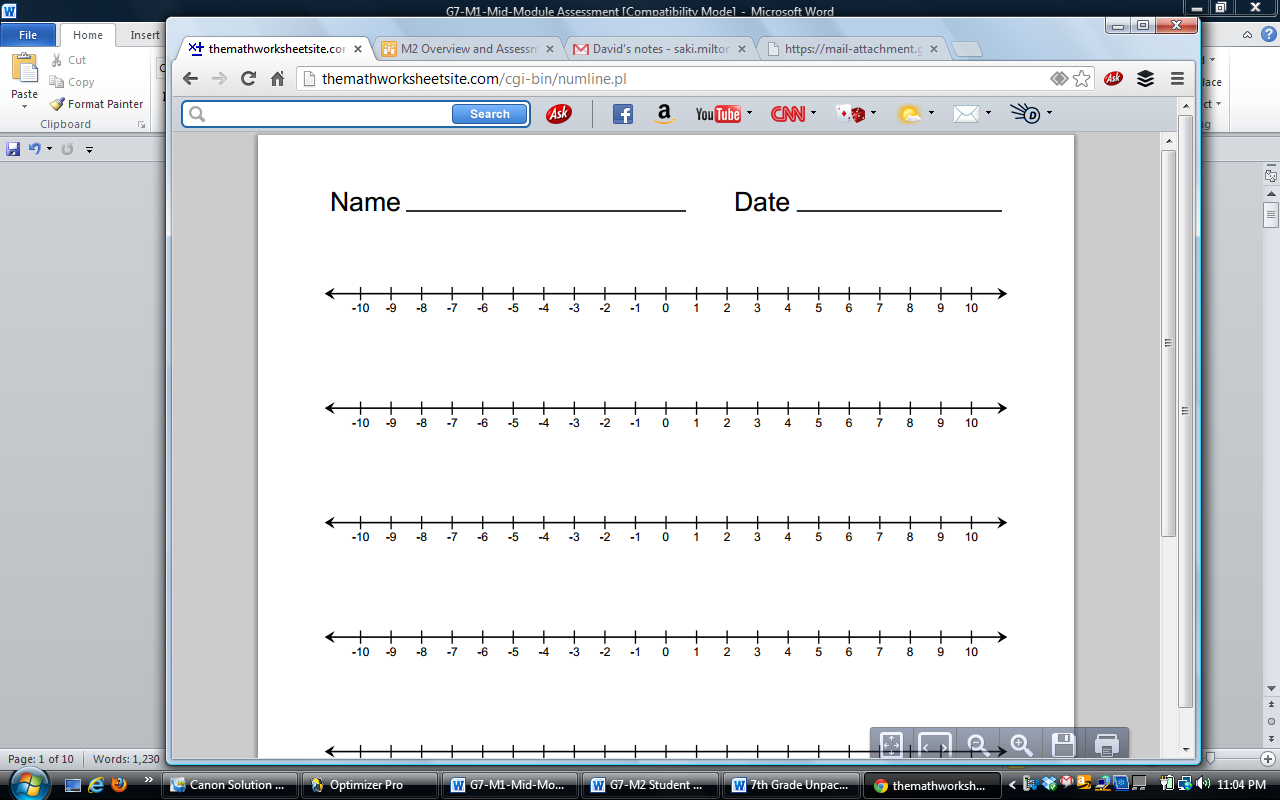 Label each arrow with the number the arrow represents.How long is each arrow?  What direction does each arrow point?  Write an equation that represents the sum of the numbers.  Find the sum.Jennifer and Katie were playing the Integer Game in class.  Their hands are represented below.Jennifer’s Hand					Katie’s HandWhat is the value of each of their hands?  Show your work to support your answer.If Jennifer drew two more cards, is it possible for the value of her hand not to change?  Explain why or why not.If Katie wanted to win the game by getting a score of , what card would she need?  Explain.If Jennifer drew  and , what would be her new score?  Show your work to support your answer.ArrowLengthDirection